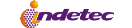  SISTEMA MUNICIPAL PARA EL DESARROLLO INTEGRAL DE  SISTEMA MUNICIPAL PARA EL DESARROLLO INTEGRAL DE  SISTEMA MUNICIPAL PARA EL DESARROLLO INTEGRAL DE  SISTEMA MUNICIPAL PARA EL DESARROLLO INTEGRAL DE  SISTEMA MUNICIPAL PARA EL DESARROLLO INTEGRAL DE  SISTEMA MUNICIPAL PARA EL DESARROLLO INTEGRAL DE  SISTEMA MUNICIPAL PARA EL DESARROLLO INTEGRAL DE  SAN LUIS POTOSI SAN LUIS POTOSI SAN LUIS POTOSI SAN LUIS POTOSI SAN LUIS POTOSI SAN LUIS POTOSI SAN LUIS POTOSI SAN LUIS POTOSI SAN LUIS POTOSI SAN LUIS POTOSI Usr: supervisor Usr: supervisor Fecha y 01:33 p.m. Identificación de Crédito o Instrumento Identificación de Crédito o Instrumento Identificación de Crédito o Instrumento Identificación de Crédito o Instrumento Identificación de Crédito o Instrumento Contratación/Colocación A Contratación/Colocación A Amortización B Endeudamiento Neto C=A-B Endeudamiento Neto C=A-B Endeudamiento Neto C=A-B Endeudamiento Neto C=A-B Identificación de Crédito o Instrumento Identificación de Crédito o Instrumento Identificación de Crédito o Instrumento Identificación de Crédito o Instrumento Identificación de Crédito o Instrumento Contratación/Colocación A Contratación/Colocación A Amortización B Endeudamiento Neto C=A-B Endeudamiento Neto C=A-B Endeudamiento Neto C=A-B Endeudamiento Neto C=A-B Créditos Bancarios Créditos Bancarios Créditos Bancarios Créditos Bancarios Créditos Bancarios Créditos Bancarios Créditos Bancarios Créditos Bancarios Créditos Bancarios Créditos Bancarios Créditos Bancarios Créditos Bancarios Total Créditos Bancarios Total Créditos Bancarios Total Créditos Bancarios Total Créditos Bancarios Total Créditos Bancarios $0.00 $0.00 $0.00 $0.00 $0.00 $0.00 $0.00 Otros Instrumentos de Deuda Otros Instrumentos de Deuda Otros Instrumentos de Deuda Otros Instrumentos de Deuda Otros Instrumentos de Deuda Otros Instrumentos de Deuda Otros Instrumentos de Deuda Otros Instrumentos de Deuda Otros Instrumentos de Deuda Otros Instrumentos de Deuda Otros Instrumentos de Deuda Otros Instrumentos de Deuda Otros Instrumentos de Deuda Otros Instrumentos de Deuda Otros Instrumentos de Deuda Otros Instrumentos de Deuda Otros Instrumentos de Deuda Otros Instrumentos de Deuda Otros Instrumentos de Deuda Otros Instrumentos de Deuda Otros Instrumentos de Deuda Otros Instrumentos de Deuda Otros Instrumentos de Deuda Otros Instrumentos de Deuda Total Otros Instrumentos de Deuda Total Otros Instrumentos de Deuda Total Otros Instrumentos de Deuda Total Otros Instrumentos de Deuda Total Otros Instrumentos de Deuda $0.00 $0.00 $0.00 $0.00 $0.00 $0.00 $0.00 Total Total Total Total Total $0.00 $0.00 $0.00 $0.00 $0.00 $0.00 $0.00 Page 1 Page 1 Page 1 Page 1 Page 1 Page 1 Page 1 Page 1 Page 1 Page 1 Page 1 Page 1 Page 1